Электрохимические ячейки 2NH-80ЛОсновные технические данные и характеристикиДиапазон измеряемых концентраций   0 — 500 ppmЧувствительность   12 ±4 нА/ррmВеличина "шума"   <2 ppmНелинейность выходного сигнала   <5 %Время выхода на показания (T 0.9)   <60 cВеличина фонового сигнала   0 — 3 ppmРабочий диапазон температур   -30 — +50CИзменение фонового сигнала(+20 — +40 С)   <25 ppmДиапазон рабочих давлений   нормальное ±10%Изменение выходного сигнала за 1мес   <2 %Потенциал измерительного электрода   0,0 ВГарантийный срок службы   1 годСрок службы   не менее 3 летОбщий вид ячейки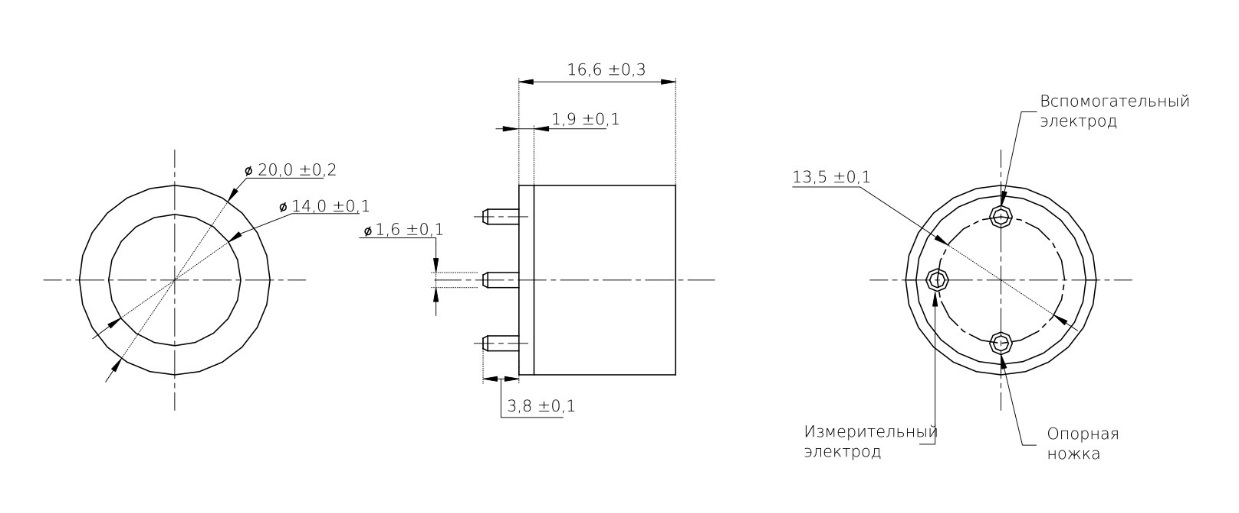 Таблица перекрестной чувствительностиТаблица перекрестной чувствительностиТаблица перекрестной чувствительностиТаблица перекрестной чувствительностиТаблица перекрестной чувствительностиТаблица перекрестной чувствительностиГаз, ppmCOSO2NO2H2SH2Сигнал, ppm0<30100<100